   INDICAÇÃO Nº            867 /11“Que se estude a possibilidade de terceirização dos serviços de manutenção das Estradas Rurais”.INDICA ao senhor Prefeito Municipal, na forma regimental, determinar ao setor competente que se estude a possibilidade de terceirização dos serviços de manutenção das Estradas Rurais.. Justificativa: Usuários e moradores da Zona Rural diz estarem cansados com a precariedade das estradas e a demora para consertá-las.Ao passo que o setor responsável vem encontrando dificuldade por ser muitas estradas e pouco equipamentos, a terceirização seria uma solução onde todos sairiam ganhando.Plenário “Dr. Tancredo Neves”, em 10 de março de 2011.DUCIMAR DE JESUS CARDOSO“KADU GARÇOM”-Vereador/ 1° secretário-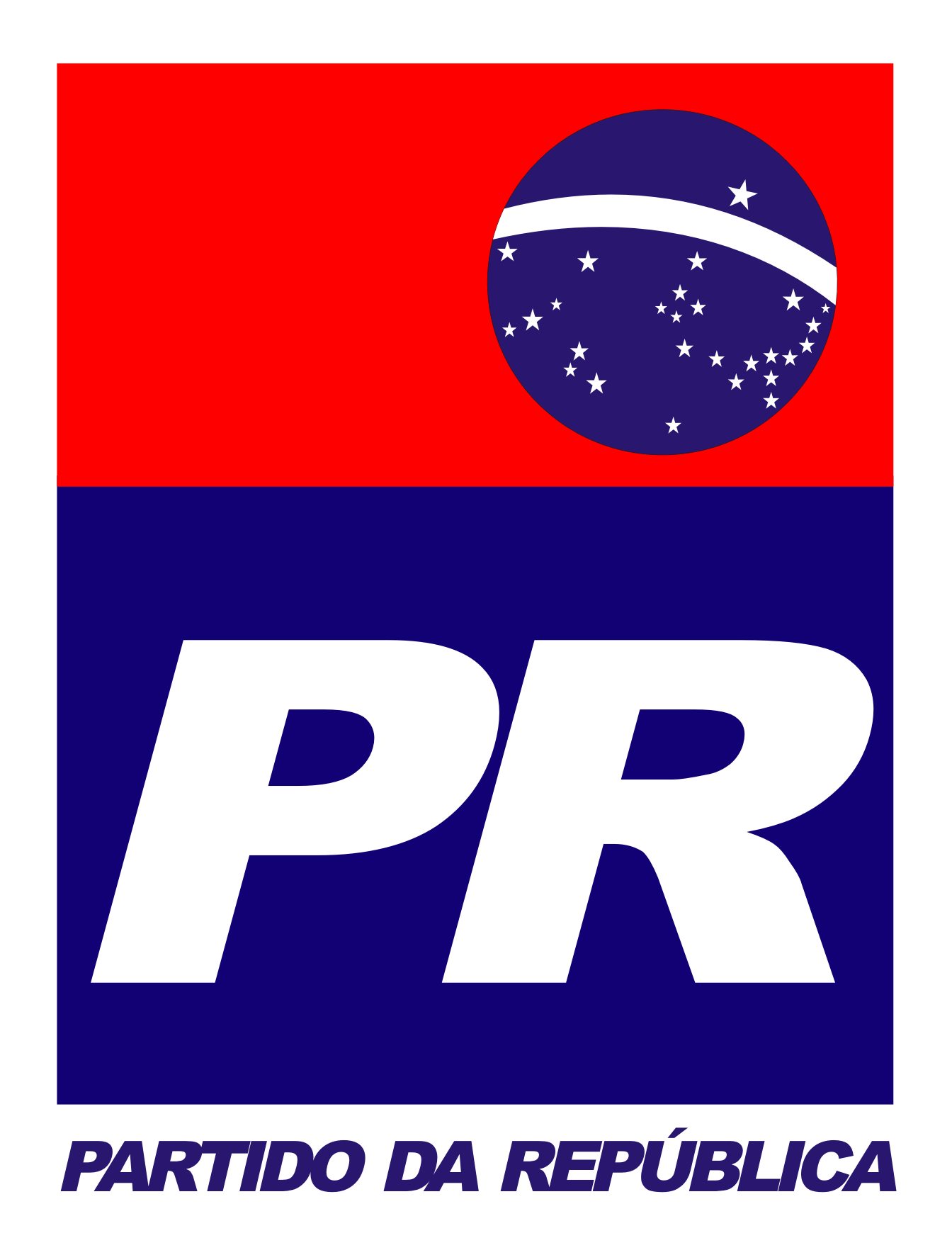 